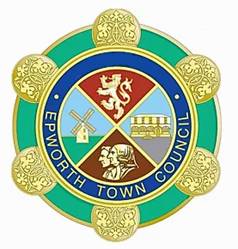 EPWORTH TOWN COUNCILCemetery Lodge, Burnham Road, Epworth, Doncaster DN9 1BY, Tel 01427 872086ENVIRONMENT & CEMETERY COMMITTEELocal Government Act 1972 section 101Committee Members: Cllr C Finch committee chairperson, Cllr D Stewart, Cllr T Mitchell Cllr R Whittaker, Cllr D WoodsCOVID-19 NOTICEGovernment has legislated that as of 4th April 2020, Town Council meetings can now be held remotely via online video technology, to enable self-isolation and health and safety guidance to be adhered to during the COVID-19 pandemic. Epworth Town Council has chosen to use “Zoom”.Minutes of a Combined Cemetery Committee meeting held remotely via “Zoom” on Thursday December 10th, 2020.Public Participation Session: In normal circumstances members of the public are welcome to address the meeting during public participation at 7pm; whilst Epworth Town Council supports the rights of people to do this, during the current Covid-19 crisis, for health and safety reasons, and to ensure physical isolation guidance can be followed, meetings will be held digitally, via on-line technology. No public present.1.To record the names of members present. Cllr C Finch committee chairperson, Cllr R Whittaker & Cllr D Woods.2. To receive apologies for absence were received from Cllr T Mitchell & Cllr D Stewart.3. To receive declarations of interest (existence and nature with regard to items on the Agenda Localism Act 2011). None declared.4.To receive notice of dispensations (Code of Conduct of Conduct and Localism 2011)5.To receive information from the Chairperson of the Committee on Standing Order Part 2, a, b and c.RESOLVED.6.To discuss works to the Cemetery Paths RESOLVED and was proposed by Cllr R Whittaker and seconded by Cllr D Woods for two quotes to be obtained from each contractor to be taken to the full council.One for the removal of weeds and moss followed by weed killer to be installed on all paths, with stone topping on the two long paths. The second quote to include weed and moss removal and weed killer and for installation of a honeycomb plastic matting to the two long paths. Once the work has been completed the maintenance and upkeep of all the paths is to be continued by Mr Fotherby.7. To receive quote for the clearing, removal and disposal of all the bathroom furniture and all the heaters on 2nd Floor at Cemetery Lodge.  Proposed by Cllr R Whittaker that the quote by Julian Thorpe plumber was reasonable and to be taken to full council, seconded by Cllr D Woods. RESOLVED.8.To Discuss the purchase of heaters for the Chapel of Rest. It was proposed by Cllr R Whittaker and seconded by Cllr D Woods that the recommendations that have been provided from an electrician is to heat the 240 Cubic Metre room with a 9-Kilowatt Space Heater to fit and wall mount. RESOLVED and to be taken to full council.9.Nominations for Facebook are: - Big thanks to all involved for the Epworth Christmas Lights and for the recording and uploading of the Facebook virtual switch on by the B.R.I.L.L. Team. Town Centre Litter Pick to be held on Monday 21st December and for anyone to be involved to meet in the Market Place at 10am and to finish 12 noon approximately. Social distancing to be acknowledged and face masks to be worn.10. To discuss the date of next meeting RESOLVED Thursday 7th January 2021 at 7pm.To record the closure of the meeting at 19.53pm.